Weak DPRINCIPLE:  Red blood cells that appear to be Rh negative by direct test methods may be further tested for Weak D.  The Weak D test detects variants or weak forms of the D antigen.  Testing of transfusion candidates for Weak D is at the discretion of the laboratory.SPECIMEN COLLECTION:  No special preparation of the patient is required prior to specimen collection.  Blood should be collected by approved techniques.  The sample should be stored at 2 to 8C.   EDTA or clotted samples should be tested within 10 days.REAGENT:  Seraclone Anti-D (RH1) Blend Rapid Tube. Anti-Human Globulin Anti-IgG, Coombs Control Reagent Red Blood Cells sensitized with IgG antibody.  Do not use beyond expiration date. Store at 2 to 8C. May be at room temperature (20 to 30C) while in use. (Refer to product insert for additional information)QUALITY CONTROL:  To recognize reagent deterioration the reagents must be tested daily with appropriate controls. See QUALITY CONTROL procedure.***RH CONTROL***•	If a DAT has been performed and is negative, an Rh control is not required. •	If a DAT has not been performed, a commercial Rh control, an Rh control of 6% albumin, or saline can be 	tested concurrently with the Anti-D.PROCEDURE:  (All reagents must be at room temperature before testing)NOTE:  Steps 2 and 3 may be interchanged, but do it one way or the other.  Be consistent.*Note:  Centrifuge spin and wash time are noted on each centrifuge.RESULTS:•	No agglutination of the red blood cells is a negative test result and indicates the D antigen is not 	demonstrable by the Weak D test method.   •	Agglutination of the red blood cells is a positive test result and indicates the presence of the D antigen by 	the Weak D test method.  For a positive weak D (Du):  Report Rh as positive and comment “weak positive”.•	Positive Weak D (Du):	a.	Positive Weak D test results are valid only if it can be shown that the red cells exhibit a negative direct 		antiglobulin test (DAT) or Rh control.  A negative Weak D test requires no further confirmation.  	b.	Red blood cells that agglutinate by the Weak D phase of testing and demonstrate a positive direct 		antiglobulin test or Rh control cannot be validly typed for the D antigen.  Rh negative blood should be 		transfused until the discrepancy is resolved.COMMENTS:•	CAUTION: Mixed-field agglutination in the Weak D test on a woman who recently delivered may indicate	 an admixture of maternal Rh neg. and fetal Rh positive blood.•	NOTE:  Once a Weak D test has been performed and found negative on 2 separate samples, further Weak 	D testing is unnecessary.   A comment “Du Confirmed ____(date)” should be entered into patient blood 	bank history.LIMITATIONS:•	Red blood cells demonstrating a positive direct antiglobulin test cannot be accurately tested for the Weak 	D antigen.•	Reactions with red cells exhibiting weakened expressions of the D antigen may show varied reactivity as 	compared to those obtained with other anti-D reagents.•	Refer to product inserts for additional limitations.REFERENCES:  AABB Technical Manual. 17th ED.  2011PACKAGE INSERT:•	Bio test: Blood Grouping Reagent Anti-D (RH1) Blend Seraclone Human Monoclonal  Blend.  Driesch, 	Germany. •	ORTHO Anti-Human Globulin Anti-IgG (Rabbit). Raritan, NJ: Ortho Diagnostic Systems Inc.	Bio test:  Coombs Control Cells.   Driesch, GermanyConsortium for Healthcare Education Online project material by CHEO Project TAACCCT Round 2 is licensed under a  Creative Commons Attribution 4.0 International License“This product was funded by a grant awarded by the U.S. Department of Labor’s Employment and Training Administration.  The product was created by the grantee and does not necessarily reflect the official position of the U.S. Department of Labor.  The Department of Labor makes no guarantees, warranties, or assurances of any kind, express or implied, with respect to such information, including any information on linked sites and including, but not limited to, accuracy of the information or its completeness, timeliness, usefulness, adequacy, continued availability, or ownership.”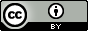 StepAction1Prepare a 3-5% suspension of red blood cells to be tested in isotonic saline.(Washed or unwashed cells may be used)2Add one drop of Anti-D reagent to appropriately labeled tube.  3Add one drop of Rh Control if appropriate.  (See ***Rh Control*** above)4Add one drop of rbc suspension into the tube(s).5Mix and incubate tube(s) at 36-38 C for 15-30 minutes6After incubation: Mix tubes gently and then centrifuge*.  Gently resuspend the red cell button and examine macroscopically for agglutination. •	If the reaction is negative continue with #7.•	If anti-D reaction is positive, change the immediate spin reaction to positive.  Add a comment:: “Anti-D positive after 37 C incubation”. 7Wash the cells in the tube(s) three times with tubes full of isotonic saline.  Decant completely after the last washing. 8To the tube(s), add two drops of Anti-IgG Anti-Human Globulin.9Mix the contents of the tubes gently and centrifuge*.  Resuspend the red cell button by gentle agitation and examine macroscopically for agglutination.10To all negative antiglobulin tests results, add 1 drop of Coombs control cells (e.g., check cells).   Record results.